            BIBLIOTECA COMUNALE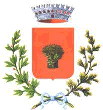                            MAGGIORA                  Via Ing. Gattico – 28014 MAGGIORA (NO)MODULO DI ISCRIZIONE AL PRESTITOSezione adultiCognome ………………………………………………. Nome ………………….……………………………Luogo e data di nascita ………………………………………………………………………………………….Carta d’identità n°. …………………………………….…..rilasciata in data ………………………………….dal Comune di ………………………………………………………………………………………………….indirizzo………………………………………………………………………………………………………….Cap……………………….Città…………………………………………………………………………………Telefono……………………………………………..cellulare………………………………………………….e-mail…………………………………………………………………………………………………………….CODICE FISCALE …………………………………………………………………………………………...ai servizi della biblioteca adultiInformativa sul trattamento dei dati personali (ai sensi della Legge 196/2003 del Regolamento UE 2016/679):I dati personali forniti dagli utenti vengono raccolti, registrati e conservati secondo le modalità e le finalità previste dalla Legge 196/2003 e del Regolamento 2016/679/UE. I dati personali vengono trattati per soli fini interni di amministrazione e non ceduti a terzi. Conferire i dati personali è condizione obbligatoria per accedere al servizio di prestito della biblioteca, pena l’esclusione dallo stesso. Responsabile per il trattamento dei dati è il Consiglio di biblioteca. Il soggetto ha diritto di ottenere l’aggiornamento, la rettificazione o l’integrazione dei dati personali, ovvero la loro cancellazione, quando trattati in violazione di legge.Il/la sottoscritto/a, acquisite le informazioni di cui alla Legge 196/2003 e del Regolamento 2016/679/UE, conferisce il consenso al trattamento dei propri dati personali.					Firma ………………………..……………………………….Informazione sul prestito di libri a domicilio: la durata del prestito di libri è di 15 giorni (data segnata sul cartellino) rinnovabili di altri 15. Verranno inviati avvisi scritti (cartacei o via mail) segnalando il ritardo nella riconsegna. In caso di smarrimento o danneggiamento di un volume, sarà richiesto di riacquistarlo o il rimborso del prezzo di vendita corrente.Firma per presa visione ed accettazione……….………………………………………Desidero ricevere informazioni sulle attività promosse dalla Biblioteca			SI		NOSpazio riservato all’ufficio prestitoN° Tessera ……………………….Data ……………………………...							timbro	